（様式７－７）・提案事業の実施にあたり必要となる、施設の改修、改装内容について記載してください。＜1階平面図＞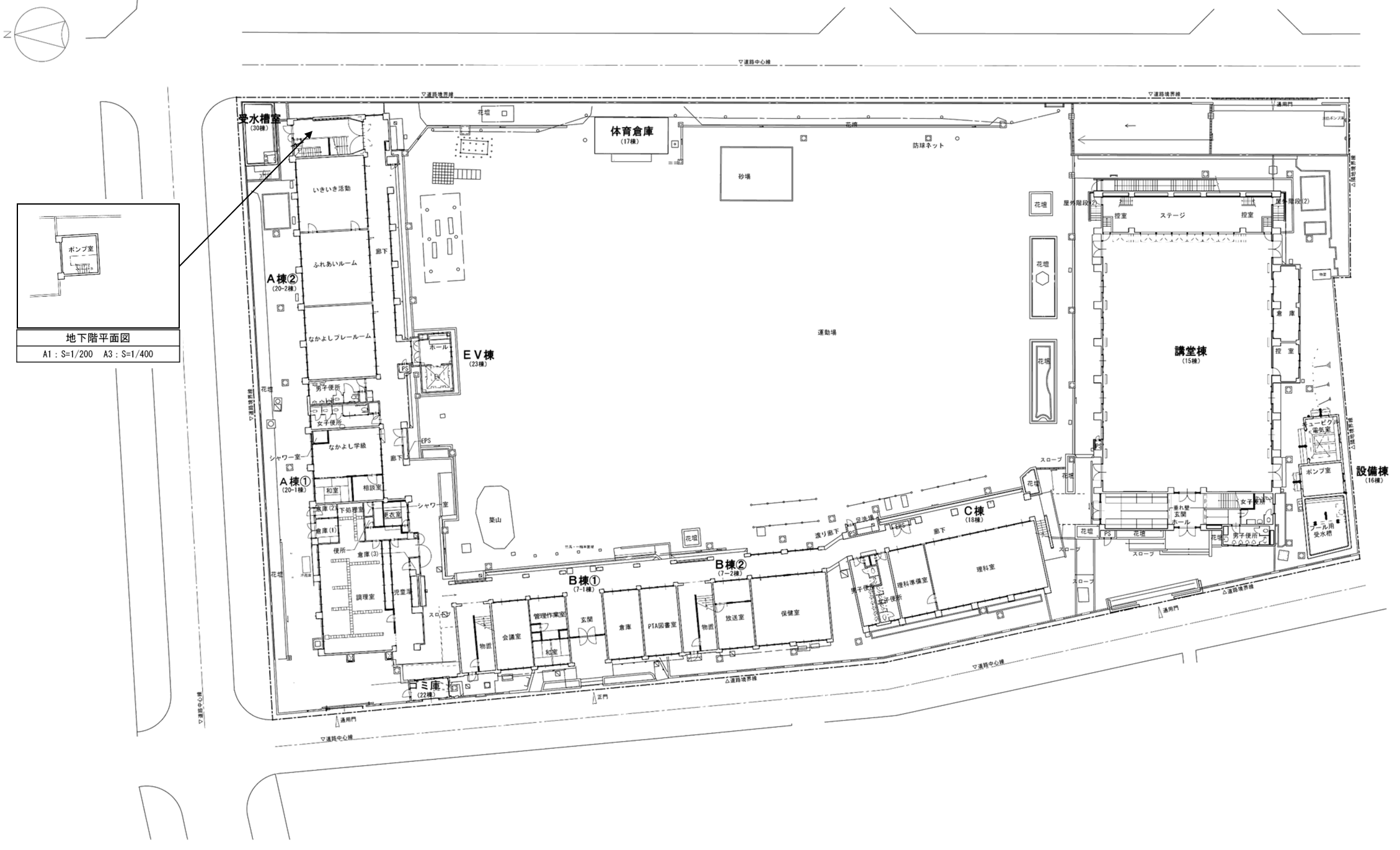 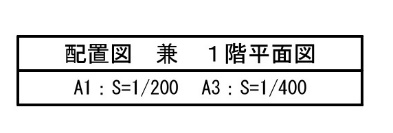 ＜２階平面図＞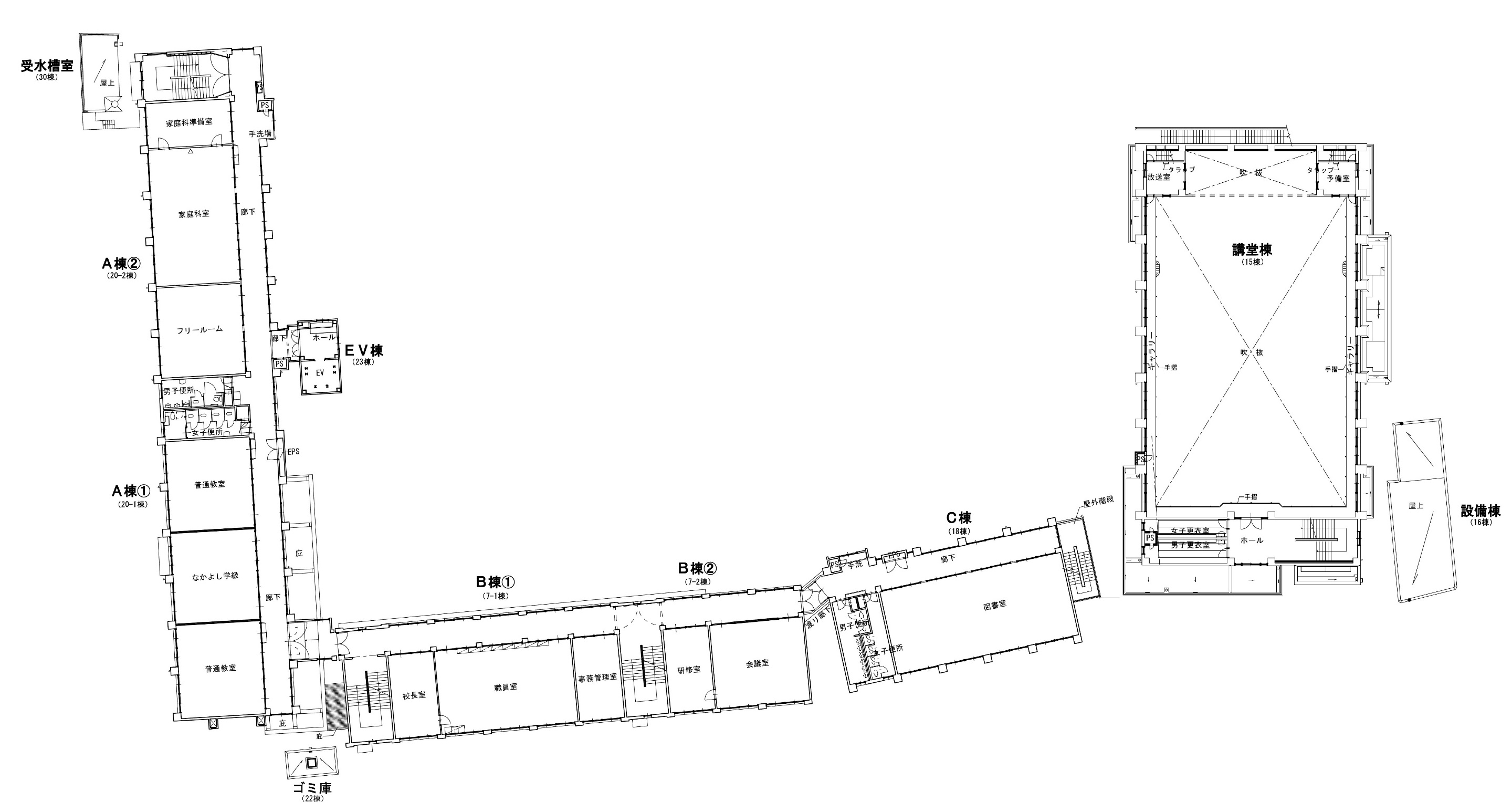 ＜３階平面図＞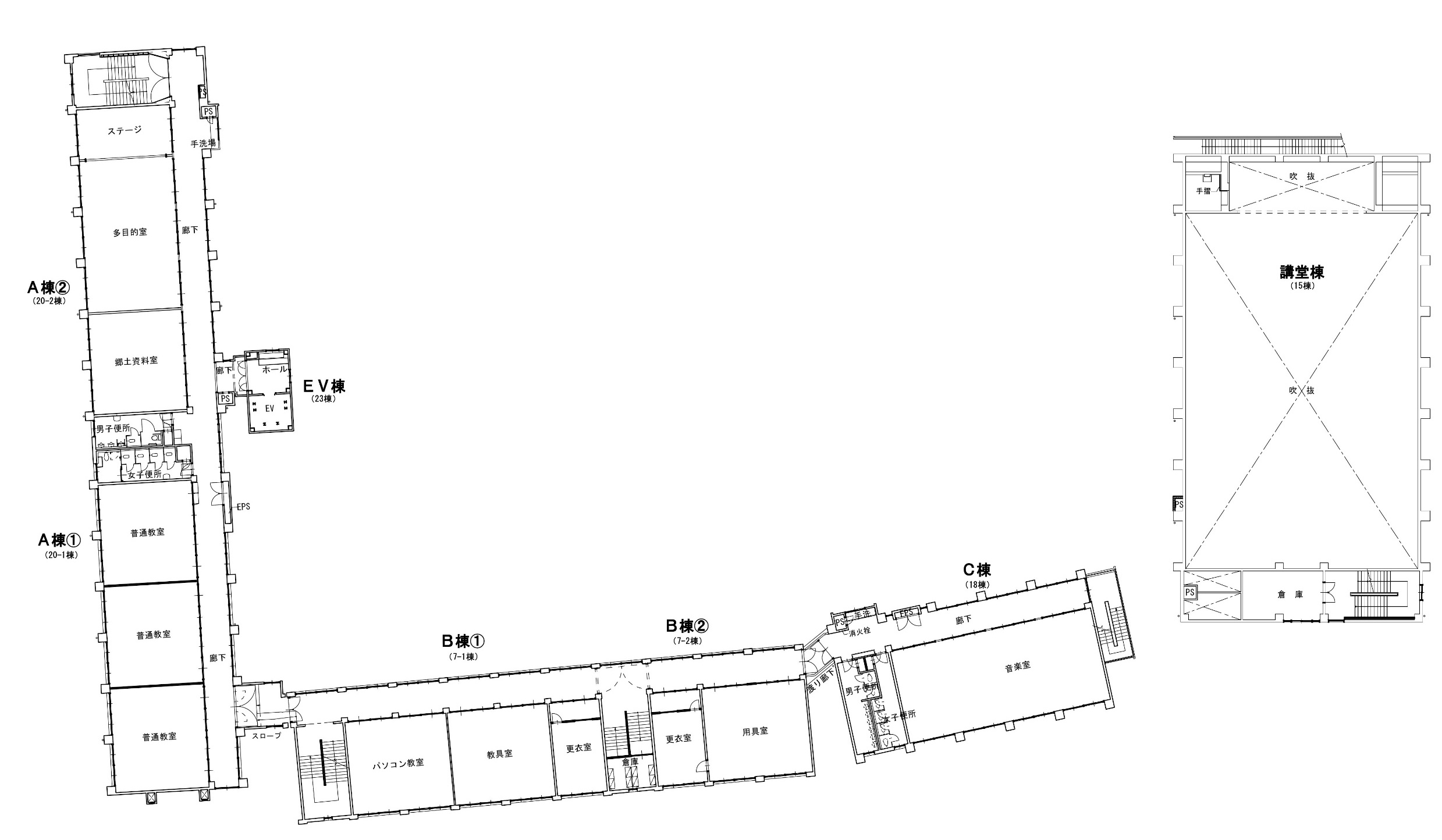 ＜４階平面図＞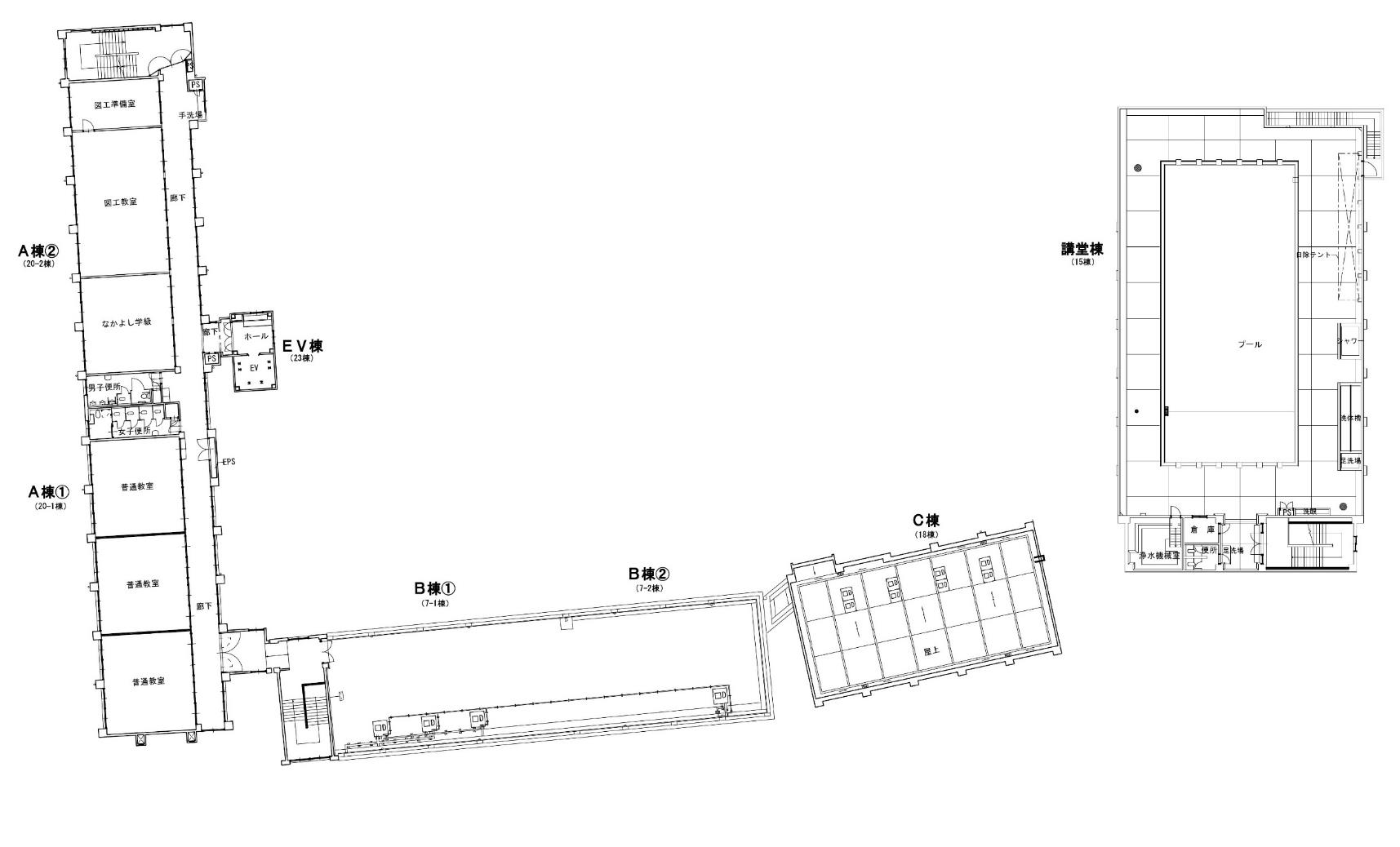 ＜R階平面図＞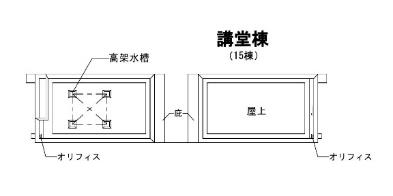 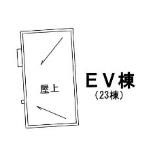 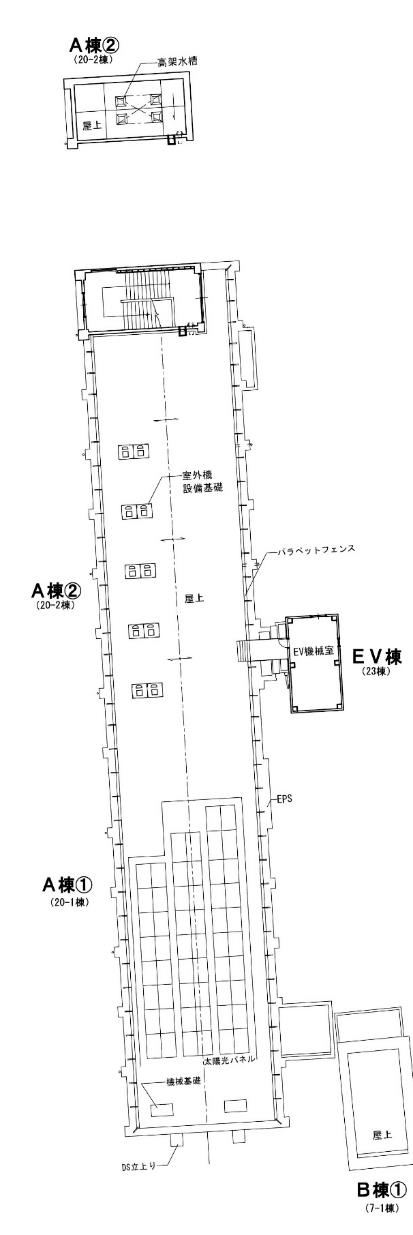 